Prot. n.: 011-41/2018Datum:  3.7.2018Z  A  P  I  S  N  I  K23.  redne seje Odbora za družbene dejavnosti,ki je bila v torek, 3. julija 2018, s pričetkom ob 18.00 uri, v sejni sobi v pritličju Občine Izola, na Sončnem nabrežju 8 v Izoli.Prisotni člani: Romina Kralj, Vesna Hrovatin Pečarič, Deniz Ajse Altinoz, Matej Vatovec, Ambra Šlosar Karbič (seji se je pridružila ob 18:12), Manca VadnjalOdsotni člani: Saša Glavaš, Marjetka Popovski, Martina SobanOstali prisotni: Kristina Zelič, Vodja Urada za družbene dejavnosti Občine Izola,Nina Kasal, prevajalka Občine Izola.Predsednica je ugotovila, da je Odbor za družbene dejavnosti sklepčen, saj je bilo prisotnih pet (5) od devetih (9) članov.Glede na to, da ni bilo razpravljavcev, je predsedujoča dala na glasovanje predlog dnevnega reda. Dnevni red:Potrditev zapisnika 22. redne seje Odbora za družbene dejavnosti z dne 22.5.2018;Predlog razporeditve preteklih presežkov javnega vzgojno izobraževalnega zavoda Vrtec Mavrica Izola;Predlog razporeditve preteklih presežkov Javnega zavoda Center za kulturo, šport in prireditve Izola.Dnevni red je bil soglasno sprejet. Od 5 prisotnih članov Odbora za družbene dejavnosti se jih je 5 opredelilo, 5 jih je glasovalo za in nihče proti. K  točki 1 Potrditev zapisnika 22. redne seje Odbora za družbene dejavnosti z dne 22.5.2018Predsedujoča je odprla razpravo o zapisniku.Ker ni bilo razpravljavcev, je predsedujoča dala na glasovanje potrditev zapisnika 22. redne seje z dne 22. 5. 2018.Zapisnik je bil soglasno sprejet, od 5 prisotnih članov Odbora za družbene dejavnosti se jih je 5 opredelilo, 5 jih je glasovalo za, nihče proti.K  točki 2 Predlog razporeditve preteklih presežkov javnega vzgojno izobraževalnega zavoda Vrtec Mavrica Izola;Kristina Zelič, Vodja Urada za družbene dejavnosti je predstavila točko in gradivo.Predsednica je odprla razpravo. V razpravi so sodelovali: Romina Kralj, Vesna Hrovatin Pečarič in Kristina Zelič.Ob 18:12 se je seji pridružila članica Ambra Šlosar Karbič.Ker ni bilo več razpravljavcev, je predsednica zaključila razpravo in dala na glasovanje naslednji sklep:S K L E POdbor za družbene dejavnosti je obravnaval predlog razporeditve preteklih presežkov javnega vzgojno izobraževalnega zavoda Vrtec Mavrica Izola in ga predlaga Občinskemu svetu v obravnavo in sprejem.Sklep je bil soglasno sprejet. Od 6 prisotnih članov Odbora za družbene dejavnosti se jih je 6 opredelilo, 6 jih je glasovalo za in nihče proti. K  točki 3 Predlog razporeditve preteklih presežkov Javnega zavoda Center za kulturo, šport in prireditve Izola.Kristina Zelič, Vodja Urada za družbene dejavnosti je predstavila točko in gradivo.Predsednica je odprla razpravo. V razpravi so sodelovali: Romina Kralj, Vesna Hrovatin Pečarič, Ambra Šlosar Karbič, Manca Vadnjal in Kristina Zelič.Ker ni bilo več razpravljavcev, je predsednica dala na glasovanje naslednji sklep:S K L E POdbor za družbene dejavnosti je obravnaval predlog razporeditve preteklih presežkov javnega zavoda Center za kulturo, šport in prireditve Izola in ga predlaga Občinskemu svetu v obravnavo in sprejem.Sklep je bil soglasno sprejet. Od 6 prisotnih članov Odbora za družbene dejavnosti se jih je 6 opredelilo, 6 jih je glasovalo za in nihče proti. Predsednica je sejo zaključila ob 18.25 uri.Zapisala:Nina Kasal                                                                                                                                                                                                       P r e d s e d n i c a                                                                                                  Romina Kralj, l.r.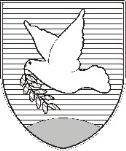 OBČINA IZOLA – COMUNE DI ISOLAOBČINSKI SVET – CONSIGLIO COMUNALEOdbor za družbene dejavnostiComitato per le attività socialiSončno nabrežje 8 – Riva del Sole 8	6310 Izola – IsolaTel: 05 66 00 100, Fax: 05 66 00 110E-mail: posta.oizola@izola.siWeb: http://www.izola.si/